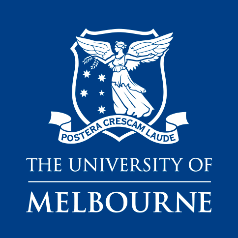 health & safety
risk register
(example of a risk register for office-based activities)For use in conjunction with the Health & Safety: Risk management requirements.  For more information, refer to https://safety.unimelb.edu.au/safety-topics/management-systems/implement.ActivityAssociated Hazards/RisksInherent Risk AnalysisInherent Risk AnalysisInherent Risk RatingLegislation/Standards/ GuidanceUniversity Policies and RequirementsControlsResidual Risk RatingActivityAssociated Hazards/RisksLCInherent Risk RatingLegislation/Standards/ GuidanceUniversity Policies and RequirementsControlsResidual Risk RatingWord processing/data entryMusculoskeletal disorders/injuries, including overuse injuries, due to:inappropriate workstation layout and designunsuitable computer-based equipment and/or office furniturelong periods of data entry without breaksUnlikelyModerateMediumOccupational Health and Safety Act 2004 (Vic)Occupational Health and Safety Regulations 2017 (Vic) Part 3.1 Hazardous Manual Handling OfficeWise (Vic)Health & Safety: Risk management requirementsScheduled workplace inspectionsWorkstation self-assessmentsPurchase and use of suitable equipment and office furnitureTask variety and regular short defined breaks during data entryAdditional support and resources during increased workloadsLowUse of mobile & fixed shelvingManual handling injuries from inappropriately stored items such as:frequently used items difficult to accessheavy items stored at head height and aboveSlipping, falling from a step ladder (or inappropriate use of standing on a chair) that may be used to access itemsAccumulation of items/documentation that takes up storage space and begins to impinge on non-storage areas (eg leaving items in corridors/walkways.UnlikelyModerateMediumOccupational Health and Safety Act 2004 (Vic)Occupational Health and Safety Regulations 2017 (Vic) Part 3.1 Hazardous Manual Handling Health & Safety: Risk management requirements Health & Safety: Hazardous manual handling requirementsHealth & Safety: Ergonomics requirementsRisk assessment of available storage space to prioritise office items and place most used items at most accessible level (eg between shoulder and wasteDiscard and/or remove any unnecessary equipment and storage itemsArchive documentationPurchase and use a platform ladder purpose built for office environmentTraining and instruction for worker on correct methods for accessing stored itemsLowUse and storage in compactusManual handling injuries from inappropriately stored items such as:frequently used items difficult to accessheavy items stored at head height and aboveBeing trapped/crushed in compactusOver storage of compactus making it difficult to moveCompactus doesn’t glide easily/appropriatelyUnlikelyModerateMediumOccupational Health and Safety Act 2004 (Vic)Occupational Health and Safety Regulations 2017 (Vic) Part 3.1 Hazardous Manual Handling Health & Safety: Risk management requirements Health & Safety: Hazardous manual handling requirementsHealth & Safety: Ergonomics requirementsRisk assessmentEnsure functioning appropriately during workplace inspectionDiscard and/or remove any unnecessary equipment and storage itemsSystem indicating workers are sing compactusLowMoving and arranging office furniture and equipmentManual handling injuries from lifting, pushing, and pullingUnlikelyMinorLowOccupational Health and Safety Act 2004 (Vic)Occupational Health and Safety Regulations 2017 (Vic) Part 3.1 Hazardous Manual Handling Health & Safety: Risk management requirements Health & Safety: Hazardous manual handling requirementsHealth & Safety: Ergonomics requirementsWorkstation self assessmentsUse of trolleys and other lifting aidsRisk assessmentWorker trainingLowReceipt of office supplies such as paperManual handling injuries from liftingInappropriate storage areas when first deliveredPossibleModerateMediumOccupational Health and Safety Act 2004 (Vic)Occupational Health and Safety Regulations 2017 (Vic) Part 3.1 Hazardous Manual Handling Health & Safety: Risk management requirements Health & Safety: Hazardous manual handling requirementsHealth & Safety: Ergonomics requirementsRisk assessmentOrdering appropriate quantities of supplies as requiredUse of trolley to move suppliesLowGeneral office environmentPoor housekeeping and storage arrangements (also listed above):accumulation of rubbishtripping of inappropriately place items (eg electrical power cords)damaged power cordsblocked emergency exitsoverloaded shelvingbumping/walking into opened cupboards and drawersUnlikelyMinorLowOccupational Health and Safety Act 2004 (Vic)OfficeWise (Vic)Health & Safety: Risk management requirements Health & Safety: Hazardous manual handling requirementsHealth & Safety: Ergonomics requirementsScheduled office workplace inspectionsRegular rubbish removalWorker trainingRunning electrical power cords away from walkwaysTesting and tagging of electrical equipmentLowAccessing the officeUnknown individual enters office:theftproperty damagepsychological or physical injuriesUnlikelyMinorLowOccupational Health and Safety Act 2004 (Vic)OfficeWise (Vic)Health & Safety: Risk management requirements Risk assessmentElectronic access e.g., swipe card systemWorker training and induction that includes local emergency proceduresLowUse of kitchen facilitiesPoor housekeepingBurns from boiling waterCuts from kitchen cutleryLiquid spillsElectrocution/electric shock from electrical appliancesKitchen fireCleaning chemicalsUnlikelyMajorHighOccupational Health and Safety Act 2004 (Vic)Occupational Health and Safety Regulations 2017 (Vic) Part 4.1 Hazardous Substances Health & Safety: Risk management requirements Health & Safety: Workplace inspection requirementsInclude kitchen facilities in scheduled office workplace inspectionsPlace boiling water appliances at working heightNon-drip taps on boiling water appliancesTesting and tagging of electrical equipmentFire extinguisherFirst aid kit Trained first aiderFloor wardenWorker training and induction that includes local emergency proceduresClean up kitchen spills immediatelySDS for cleaning chemicalsLowUse of office equipment such as:staplers, hole punchphotocopiersfax machinesManual handling injuries from repetitive tasksManual handling injuries from lifting/loading paperCuts from sharp objects (e.g., staples)PossibleModerateMediumOccupational Health and Safety Act 2004 (Vic)Health & Safety: Risk management requirements Risk assessmentPurchase and use of suitable equipmentVary tasksUse automated/motorised equipment for large volumes of workLow